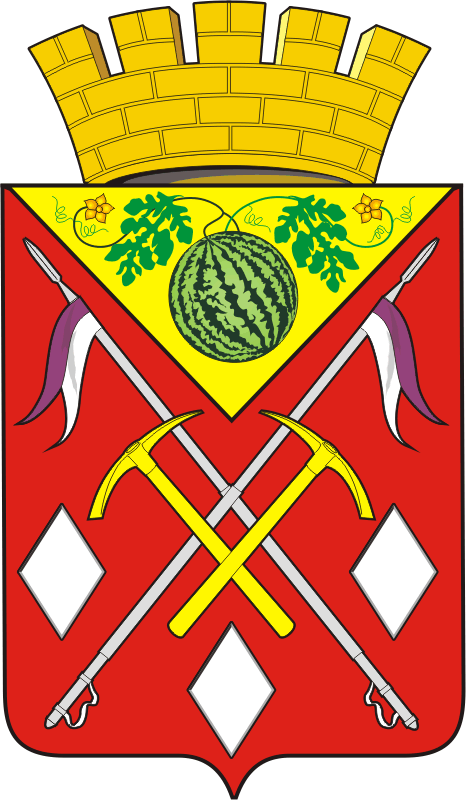 В соответствии с Федеральным законом от 21.07.2005 года № 108-ФЗ «О Всероссийской сельскохозяйственной переписи», постановлением Правительства Оренбургской области от 16.11.2020 года № 941-пп «Об организации сельскохозяйственной микропереписи 2021 года» и в целях организации сельскохозяйственной микропереписи 2021 года на территории Соль-Илецкого городского округа:1. Образовать комиссию по подготовке и проведению сельскохозяйственной микропереписи 2021 года на территории Соль-Илецкого городского округа и утвердить в составе согласно приложению 1.2. Утвердить положение о комиссии по подготовке и проведению сельскохозяйственной микропереписи 2021 года на территории Соль-Илецкого городского округа согласно приложению 2.3. Организациям и учреждениям расположенным на территории округа оказывать содействие отделу госстатистики в г. Оренбурге (г. Соль-Илецк) Федеральной службы государственной статистики по Оренбургской области в решении вопросов по подготовке и проведению сельскохозяйственной микропереписи 2021 года на территории Соль-Илецкого городского округа.4. Контроль за исполнением настоящего постановления возложить на заместителя главы городского округа – руководителя аппарата Немича В.М.5. Постановление вступает в силу со дня его официального опубликования (обнародования).Глава муниципального образованияСоль-Илецкий городской округ                                                 А.А. КузьминРазослано: в прокуратуру Соль-Илецкого района, организационный отдел,  управление образования, управления по организации работы с территориальными отделами, управление сельского хозяйства.Приложение 1к постановлению администрациимуниципального образованияСоль-Илецкий городской округот 02.02.2021 № 205-пСоставкомиссии по подготовке и проведениюсельскохозяйственной микропереписи 2021 года на территории Соль-Илецкого городского округаПриложение 2к постановлению администрациимуниципального образованияСоль-Илецкий городской округот 02.02.2021 г. № 205-пПоложениео комиссии по подготовке и проведениюсельскохозяйственной микропереписи 2021 годана территории Соль-Илецкого городского округаI. Общие положения1. Комиссия по подготовке и проведению сельскохозяйственной микропереписи 2021 года на территории Соль-Илецкого городского округа (далее – комиссия) образуется в целях обеспечения взаимодействия территориальных органов федеральных органов исполнительной власти Оренбургской области, органов исполнительной власти Оренбургской области, органов местного самоуправления муниципального образования Соль-Илецкого городского округа по подготовке и проведению сельскохозяйственной микропереписи 2021 года на территории Соль-Илецкого городского округа (далее - сельскохозяйственная микроперепись).2. Комиссия в своей работе руководствуется Конституцией Российской Федерации, Федеральным законом от 21.07.2005 года № 108-ФЗ «О Всероссийской сельскозяйственной переписи», иными правовыми актами Российской Федерации, правовыми актами Оренбургской области, а также настоящим Положением.II. Основные задачи комиссии3. Основными задачами комиссии являются:обеспечение согласованных действий территориальных органов федеральных органов исполнительной власти Оренбургской области, органов исполнительной власти Оренбургской области, органов местного самоуправления муниципального образования Соль-Илецкий городской округ по подготовке и проведению сельскохозяйственной микропереписи;оперативное решение вопросов, связанных с подготовкой и проведением сельскохозяйственной микропереписи.III. Основные функции и полномочия комиссии4. Комиссия с целью выполнения возложенных на нее задач осуществляет следующие функции:организует взаимодействие территориальных органов федеральных органов исполнительной власти Оренбургской области, органов исполнительной власти Оренбургской области, органов местного самоуправления муниципального образования Соль-Илецкий городской округ по подготовке и проведению сельскохозяйственной переписи;осуществляет контроль за ходом подготовки и проведения сельскохозяйственной микропереписи.5. Комиссия имеет право:запрашивать и получать в пределах своей компетенции информацию, связанную с подготовкой и проведением сельскохозяйственной микропереписи, от территориальных органов федеральных органов исполнительной власти Оренбургской области, органов исполнительной власти Оренбургской области, органов местного самоуправления в установленном порядке;приглашать на заседания комиссии должностных лиц органов государственной власти Оренбургской области, органов местного самоуправления Оренбургской области, представителей средств массовой информации.IV. Состав и организация деятельности комиссии6. В состав комиссии входят председатель комиссии, заместители председателя комиссии, секретарь комиссии и члены комиссии.7. Председатель комиссии осуществляет общее руководство деятельностью комиссии, утверждает повестку дня заседаний комиссии, председательствует на заседаниях комиссии, внося предложения о внесении изменений в состав комиссии. В случае отсутствия председателя комиссии его обязанности исполняет один из заместителей председателя комиссии по поручению председателя комиссии.8. Члены комиссии участвуют в заседаниях комиссии, имеют право голоса на заседаниях комиссии, вносят предложения по вопросам, относящимся к компетенции комиссии. Члены комиссии, участвующие в подготовке рассматриваемых на заседании комиссии вопросов, направляют материалы секретарю по электронной почте или иным способом не позднее чем за 5 рабочих дней до дня заседания комиссии.9. Секретарь комиссии информирует членов комиссии о вопросах, включенных в повестку дня, о дате и времени заседания комиссии, обеспечивает членов комиссии соответствующими материалами. Материалы к заседаниям комиссии должны содержать информацию по вопросам, обсуждаемым на заседании комиссии, и проект решения заседания комиссии.10. Заседания комиссии проводят по мере необходимости, но не реже одного раза в квартал, в соответствии с планом мероприятий, утверждаемым председателем комиссии. Заседание комиссии правомочно, если на нем присутствует более половины членов комиссии. Допускается проведение заседаний комиссии в режиме видеоконференций.11. Решения комиссии принимаются простым большинством голосов присутствующих на заседании членов комиссии путем открытого голосования. В случае равенства голосов голос председателя комиссии является решающим.Решения комиссии оформляются протоколами, которые подписываются председателем комиссии или одним из его заместителей, председательствующим на заседании комиссии в случае отсутствия председателя комиссии, и секретарем комиссии. Решения комиссии носят рекомендательный характер. Копии протоколов комиссии направляются членам комиссии.АДМИНИСТРАЦИЯМУНИЦИПАЛЬНОГООБРАЗОВАНИЯСОЛЬ – ИЛЕЦКИЙГОРОДСКОЙ ОКРУГОРЕНБУРГСКОЙ ОБЛАСТИПОСТАНОВЛЕНИЕ02.02.2021 № 205-пОб организации и проведении сельскохозяйственной микропереписи 2021 года на территории Соль-Илецкого городского округаКузьмин Алексей Александрович - председатель комиссии, глава муниципального образования Соль-Илецкий городской округ Немич Валентин Михайлович- заместитель председателя комиссии, заместитель главы администрации Соль-Илецкого городского округа – руководитель аппаратаВахнин Владимир Юрьевич- заместитель председателя комиссии, начальник управления сельского хозяйства администрации Соль-Илецкого городского округаЧернова Ирина Александровна - заместитель председателя комиссии, главный специалист-эксперт отдела госстатистики в г. Оренбурге (г. Соль-Илецк)Куницкая Зинаида Николаевна- заместитель председателя комиссии, начальник управления по организации работы с территориальными отделами администрации Соль-Илецкого городского округаБатракова Юлия Дмитриевна- секретарь комиссии, ведущий специалист по правовой и организационной работе управления сельского хозяйства администрации Соль-Илецкого городского округаЧлены комиссии:Коробов Юрий Петрович- Начальник ФБУ ИК-6 УФСИН России по Оренбургской области(по согласованию)Нельга Игорь Иванович- Начальник ОМВД РФ по Соль-Илецкому городскому округу(по согласованию)Васильева Светлана Викторовна- Начальник Соль-Илецкого отдела Управления Росреестра Оренбургской области (по согласованию)Никитина Елена Кондратьевна- Заместитель начальника управления образования администрации муниципального образования Соль-Илецкий городской округ(по согласованию)Абубакирова Лилия Ахметовна- Главный редактор газеты «Илецкая Защита»(по согласованию)